IrelandIrelandIrelandMarch 2026March 2026March 2026March 2026SundayMondayTuesdayWednesdayThursdayFridaySaturday123456789101112131415161718192021Mother’s DaySt. Patrick’s Day22232425262728293031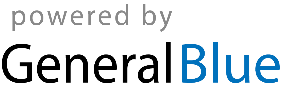 